Anexa nr. 4la Regulamentul de activitate al consiliului electoral de circumscripție în perioada electorală, aprobat prin hotărârea CEC 1100 din 21.06.2023Modelul legitimației președintelui, secretarului, membrului consiliului electoral de circumscripție și a persoanei din aparatul de lucru al consiliului electoral de circumscripție 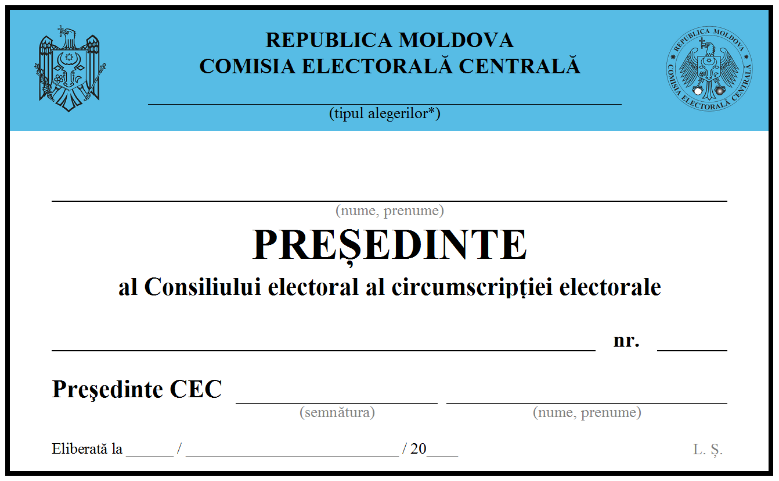 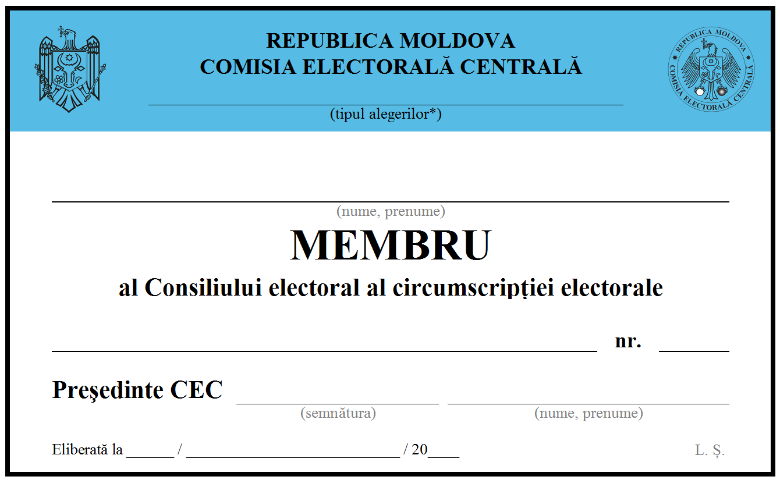 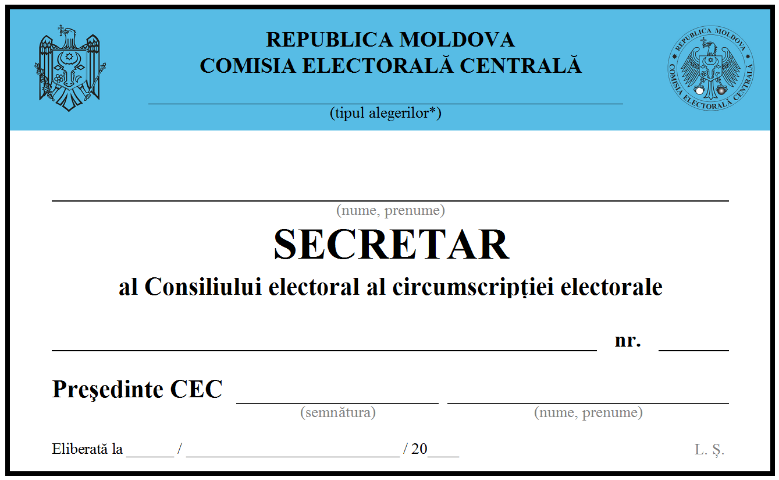 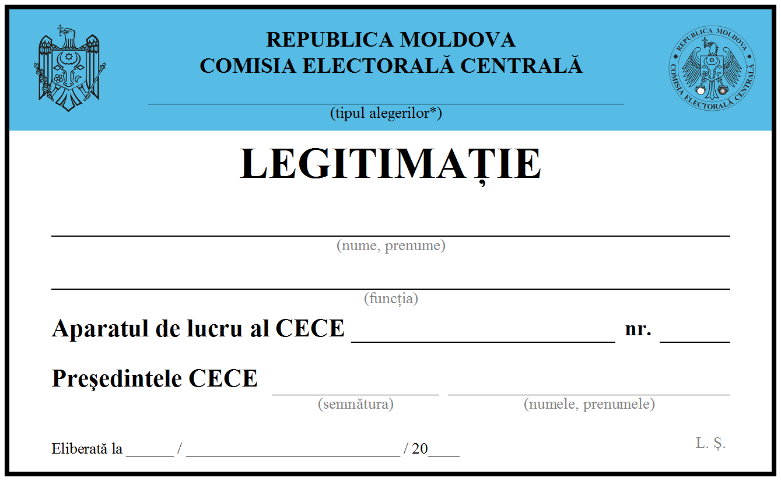 * Tipul alegerilor:- alegeri parlamentare;- alegeri prezidențiale;- alegeri locale;- referendum.